Curriculum Vitae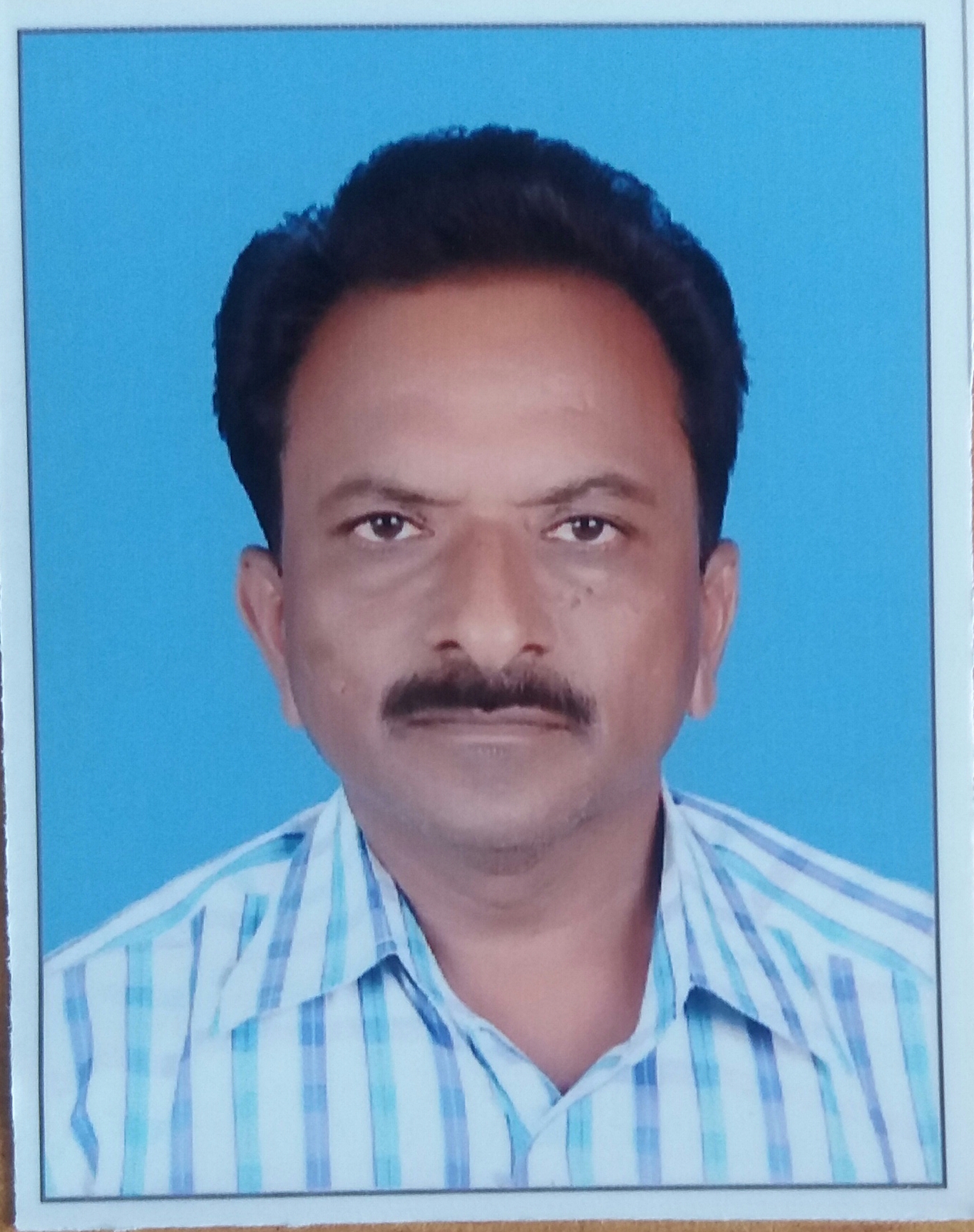 Name: Mr. Hake Maruti Ananda Shivaji Nagar, Sangola,Near ZP School,Tal- Sangola, Dist- Solapur (MH), IndiaPin Code- 413 307Mobile: +91-9823565417, E-mail: hakemaruti123@gmail.com      , Date of birth: 01/06/1968, Nationality: IndianOffice Address: Vidnyan Mahavidyalaya, Sangola.Tal: Sangola, Dist: Solapur (MH)Pin code: 413 307GENERAL INFORMATION: 1) Sex: Male 2) Marital status: Married 3) Career Objective: Research and Teaching 4) Languages Known: English, Hindi and Marathi 5) Hobbies & interests: ReadingEDUCATIONAL QUALIFICATIONParticulars of Orientation Programme/Refresher courses attended:Participation in National/International Conferences /Seminars/ WorkshopsMembershipMember of Solapur University Teacher’s Association.Guest Lectures:A lecture is delivered on “Environmental Hot Spots in World”, at Staff Academy, Vidnyan Mahavidyalaya, Sangola. Other ActivityN.S.S., Programme Officer (From 15th July, 2004 to 10 October, 2012)Worked as examiner at Science exhibition organized by Sangola College Sangola on 9th February 2016.Worked as member of “Examination Committee”.Worked as member of “Vidnyan Mandal”, Worked as “Jr. Supervisor, Sr. Supervisor, Paper setter and Moderator” for theory examination of Solapur University, Solapur.Worked as “External & Internal Examiner” for practical examination of Solapur University, Solapur. Exam.PassedYear of PassingSubject Offered% of MarksRemarkPh.D.#2012(Registered)Shivaji University, KolhapurBotany--RegisteredM. Sc.1993Shivaji University, KolhapurBotany60 %First classB.Sc.1991Shivaji University, KolhapurBotany75 %First classTeaching experience:Worked as “Assistant Professor” at Vidnyan Mahavidyalaya, Sangola During 1993 to 2014.Working as “Associate Professor”, at Vidnyan Mahavidyalaya, Sangola, since 2014.Teaching experience:Worked as “Assistant Professor” at Vidnyan Mahavidyalaya, Sangola During 1993 to 2014.Working as “Associate Professor”, at Vidnyan Mahavidyalaya, Sangola, since 2014.Teaching experience:Worked as “Assistant Professor” at Vidnyan Mahavidyalaya, Sangola During 1993 to 2014.Working as “Associate Professor”, at Vidnyan Mahavidyalaya, Sangola, since 2014.Teaching experience:Worked as “Assistant Professor” at Vidnyan Mahavidyalaya, Sangola During 1993 to 2014.Working as “Associate Professor”, at Vidnyan Mahavidyalaya, Sangola, since 2014.Teaching experience:Worked as “Assistant Professor” at Vidnyan Mahavidyalaya, Sangola During 1993 to 2014.Working as “Associate Professor”, at Vidnyan Mahavidyalaya, Sangola, since 2014.Teaching experience:Worked as “Assistant Professor” at Vidnyan Mahavidyalaya, Sangola During 1993 to 2014.Working as “Associate Professor”, at Vidnyan Mahavidyalaya, Sangola, since 2014.YearName of Academic Staff College2015Refresher Course: Academic Staff College, Sant Tukadoji Maharaj Nagpur University, Nagpur2014Refresher Course: Academic Staff College, Sant Gadage Baba Amaravati University, Amaravati2012Refresher Course: Academic Staff College, BAMU, Aurangabad1997Orientation Programme: Academic Staff College, Pune University Pune[1]One day seminar on Human Rights and Duties of Education organized by Vidnyan Mahavidyalaya, Sangola on 3rd March, 2016[2]State level Seminar on Recent Trends in Plant Sciences and Agricultural Research organized by Sangameshwar College Solapur and M.P. Krushi Vidyapeeth, Research station Solapur on 23rd January 2016[3]One day state level seminar on Medicinal plants and plant pathology for B.Sc. students organized by Sangola College Sangola on 09th February 2016.[4]Participation in Programme on Biological Terminology in regional language organized by Sangola College and Ministry of HRD, Dept. of Higher Education on 24th July 2014.[5]National Conference on Frontiers of Plant Science for Sustainable agriculture and rural development organized by ASC college Naldurga Dist-Osmanabad (MH) on 28th and 29th January, 2011[6]Seminar on B.Sc.-III Botany organized by Shivaji University, Kolhapur on 5th June 2011.[7]National conference on Plant Biodiversity organized by Yashvantrao Chavan Institurte of Science Satara on 23rd and 24th April 2010.[8]International Symposium on the New Horizones organized by Department of Botany, Shivaji University, Kolhapur on 10th Nov. to 12th Nov. 2010. [9]State level seminar on Advances in Biotechnology organized by KBP College Pandharpur on 13th-14th February 2009[10]Workshop on New Syllabus B.Sc-I and II organized by Vidnyan Mahavidyalaya, Sangola on 9th January 2009[11]One day seminar on traditional syllabus organized by Sangola College , Sangola on 7th Sept. 2008[12]Workshop on UGC syllabus Botany B.Sc.-III organized by Y.C. college Warana on 13th – 16th Sept.2005[13]State level seminar on Botany and Industry organuised by Shivaji University, Kolhapur on 21st February 2004[14]Workshop on B.Sc-I Botany syllabus organized by New College, Kolhapur, SU Kolhapur on 17th Sept. 2003[15]Workshop on Botany organized by ASC College Lonand on 27th Dec. 2002